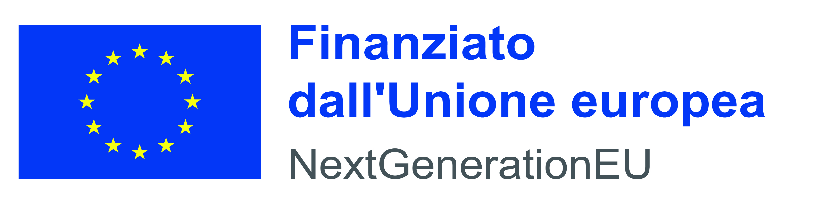 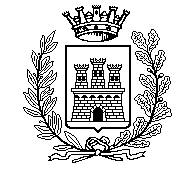 Città di AdriaSpett.leCOMUNE ADRIAc.SO v. Emanuele II, 4945011 ADRIA (Ro)PEC: protocollo.comune.adria.ro@pecvenetoALLEGATO AOGGETTO: AVVISO PUBBLICO FINALIZZATO ALL’INDIVIDUAZIONE DI SOGGETTI DEL TERZO SETTORE DISPONIBILI ALLA COPROGETTAZIONE E GESTIONE IN PARTNERSHIP DI PROGETTI, A VALERE SUL PIANO NAZIONALE DI RIPRESA E RESILIENZA, MISSIONE 5 “INCLUSIONE E COESIONE” COMPONENTE 2 “INFRASTRUTTURE SOCIALI, FAMIGLIE, COMUNITA’ E TERZO SETTORE” SOTTOCOMPONENTE 1 “SERVIZI SOCIALI, DISABILITA’ E MARGINALITA’ SOCIALE”, INVESTIMENTO 1.2 – PERCORSI DI AUTONOMIA PER PERSONE CON DISABILITA’Il/la sottoscritto/a _________________________________________________________, nato/a a ____________________________________, il __________________________,residente a__________________ in Via ______________________, in qualità di:□ legale rappresentante □ altro soggetto con potere di firma (denominazione/ragione sociale) _____________________________________________, con sede legale in ______________________________, Via _______________n.____tel. _____________________C.F._________________ P.IVA _____________________ e-mail PEC ______________________________________________________________ e con sede operativa in ______________________________, Via ___________ n._____ tel. ____________________ in relazione all’Avviso esplorativo per l’individuazione di soggetti disponibili alla co. progettazione di cui all’oggetto,Consapevole delle sanzioni penali richiamate dall'art. 76 del D.P.R. n. 445 del 28 dicembre 2000 in caso di dichiarazioni mendaci, e della decadenza dei benefici eventualmente conseguenti al provvedimento emanato sulla base di dichiarazioni non veritiere, di cui all'art. 75 del DPR n. 445 del 28 dicembre 2000, ai sensi e per gli effetti dell'art. 47 del citato DPR n. 445 del 2000 sotto la propria responsabilità  PRESO ATTOdi tutte le condizioni e dei termini di partecipazione stabiliti nell’Avviso in oggetto.MANIFESTAl’interesse a partecipare alla procedura in oggetto in qualità di: □ soggetto singolo □ soggetto referente dell’Associazione temporanea di scopo composto da: ________________________________________________________________________________________________________________________________________________________________________________________________________________________________________________________________________________________________□ altro soggetto dell’Associazione temporanea di scopo: ________________________________________________________________________ DICHIARAalla data di presentazione della manifestazione di interesse di: □ essere un Ente del Terzo Settore (ETS) ai sensi D.Lgs. 117/2017, ________________________________________________________________________________________________________________________________________________________________________________________________________________________1 specificare se APS, organizzazione di volontariato, cooperativa sociale, fondazione,,... essere iscritto al R.U.N.T.S. dal_________________ con n.__________________nel caso di cooperative di essere iscritte nell’apposito Albo pubblico delle cooperative sociali al n° __________ Sez___ in data ________________ _____________ Regione ___________________________________________________________nel caso di associazioni di essere iscritte negli Albi di riferimento (regionali, provinciali, ecc.) delle Associazioni al n°_______ in data ___________ Regione/Provincia____________________________________________________- essere regolarmente costituito; - avere sede legale e/o operativa nel Comune di ___________________ __________;  - svolgere attività coerenti con quanto previsto dal proprio statuto o atto costitutivo; - non avere in corso contenziosi con il Comune di Adria (RO) e non risultare in situazione di morosità nei confronti dello stesso; - non essere in liquidazione volontaria e non essere sottoposto a procedure concorsuali; - operare nel rispetto delle vigenti normative in materia di tutela ambientale, sicurezza e tutela della salute nei luoghi di lavoro, delle normative per le pari opportunità tra uomo e donna e delle disposizioni vigenti in materia di contrattazione collettiva nazionale e territoriale del lavoro con particolare riferimento agli obblighi contributivi e a quanto disposto dalla vigente normativa in merito alla tutela del lavoro, al contrasto e all’emersione del lavoro non regolare; - aver restituito agevolazioni pubbliche godute per le quali è stata disposta la restituzione; - di non avere in essere di situazioni che possano determinare l'esclusione dalla selezione e/o l’incapacità a contrarre con la pubblica amministrazione;- essere in regola con la disciplina antiriciclaggio di cui al D.lgs 21 novembre 2007, n. 231; - essere in regola con gli obblighi contributivi risultanti dal DURC; - non rientrare tra coloro che hanno ricevuto e, successivamente, non rimborsato o depositato in un conto bloccato, gli aiuti individuati quali illegali o incompatibili dalla Commissione europea; - non essere stati destinatari, nei tre anni precedenti la data di comunicazione di ammissione ai contributi, di provvedimenti di revoca totale di agevolazioni pubbliche, ad eccezione di quelli derivanti da rinunce da parte delle imprese; DICHIARA ALTRESÌdi essere informato, ai sensi e per gli effetti del Regolamento Europeo 679/2016, che i dati personali raccolti nel presente modulo e nella documentazione allegata saranno trattati, anche con strumenti informatici, esclusivamente nell’ambito del procedimento per il quale la presente dichiarazione viene resa; di aver letto e di conoscere i contenuti dell’Avviso pubblico di cui trattasi;di allegare la scheda di pre-progettodi allegare copia fotostatica, non autenticata, di documento d’identità del legale rappresentante del soggetto proponente, in corso di validità, ai sensi degli artt. 38 e 47 del D.P.R. n. 445/2000. di avere personale qualificato in grado di gestire i servizi richiesti;di avere partecipato a n._________________ percorsi di co.progettazione e co.pragrammazione, che di seguito si elencano ________________________________________________________________________________________________________________________________________________________________________________________________________________________________________________________________________AUTORIZZAil Comune Adria (RO) al trattamento dei dati personali forniti nel corso delle procedure legate al presente Avviso, esclusivamente per le finalità relative al Procedimento Amministrativo per il quale essi vengono comunicati e per finalità gestionali e statistiche, secondo le modalità previste dalle leggi e dai regolamenti vigenti, anche mediante l’ausilio di mezzi elettronici o automatizzati, ai sensi del Codice in materia di protezione dei dati personali (art. 13 del Regolamento (UE) n. 2016/679 - “GDPR 2016/679”), recante disposizioni a tutela delle persone e di altri soggetti rispetto al trattamento dei dati personali. Infine dichiara che in caso di convenzionamento adotterà un sistema di contabilità separata ed informatizzata e rispetterà la tracciabilità dei flussi finanziari. Indica quale referente della manifestazione il/la signor/ra ________________________________________________________________________Cell _______________________ telefono fisso ____________e.mail_________________Pec ____________________________________________________________________ Allega la carta di identità del legale rappresentante.E’informato fin d’ora che il Comune di Adria potrà chiedere altra documentazione aggiuntiva, coerentemente con l’oggetto del presente avviso.E’ consapevole che la presentazione della manifestazione di interesse non costituisce nessuna delle tipologie previste dal codice degli appalti (D.L. 50/2016 e s.m.i.), ma che si tratta di mera indagine esplorativa per la coprogettazione, 55 del d. lgs. n. 117/2017 e ss. mm., recante il Codice del Terzo Settore (in avanti anche solo “CTS” che può tuttavia, anche risolversi, nella mancata presentazione del progetto di cui all’avviso ministeriale “Prins” al Ministero del Lavoro e delle Politiche Sociali da parte dell’Ambito Territoriale di Adria, qualora ritenuto a giudizio insindacabile, non attuabile da parte dell’ufficio, di cui il Comune di Adria è Ente capofila, a seguito della ricezione delle manifestazioni di interesse.Luogo e data ____________________Il Legale Rappresentante __________________________ Allegati: Scheda di pre-progetto Copia documento di identità del soggetto dichiarante